Подготовила: Воспитатель  МДОУ № 38, Казакова Марина  Сергеевнаг.Нефтекамск                                                            2023Продолжительность: 45 минутТема: Мастер класс своими руками, поделка из бумаги методом оригамиЦели: создание творческих работ, использование в качестве подарка или                             украшения интерьераЗадачи:развивать эстетическое восприятие, творческие способности, воображение;овладеть нетрадиционной техникой конструирования;совершенствовать навыки работы с колющими режущими инструментами, клеем ПВАсоздать условия для достижения цели;стимулировать	положительную	мотивацию	к	творчеству,	вызвать положительные эмоции;дать возможность выбора рисунка;Форма и метод проведения: Мастер класс.Целевая аудитория: Дети от 10 лет, родители.Данная техника будет интересна учителям изобразительного искусства, технологии, учителям начальных классов, воспитателям, педагогам дополнительного образования, родителям, творческим людям.Оборудование и материалы: Цветная плотная бумага (можно использовать бумагу для принтера цветную), линейка, карандаш простой, клей карандаш, зажимы (прищепки), ножницы.Подготовительная работа: Не требуется."Ум ребенка - на кончиках его пальцев" автор этих слов: В.И.Сухомлинский.Вступление:   Ход работы:Добрый день ребята. Сегодня мы с вами сделаем необычную игрущку. Аналог китайского «попыта». Ведь то, что сделано своими руками лучше и ценнее. Предлагаем детям сложить 8 цветных (одноцветных) листов бумаги вместе. Закрепить зажимами.С помощью линейки и простого карандаша отчерчиваем квадрат 10\10 см (можно сделать и крупнее, главное квадратной формы).Не снимая зажимов вырезаем. Благодаря зажимам (прищепкам) бумага не будет сдвигаться и все 8 квадратных листов будут ровные.Ножницы линейка и карандаш больше не понадобится, можно их отложить..Теперь переходим к сгибанию листа – подготовки заготовки. Их нужно будет сделать 8 штук.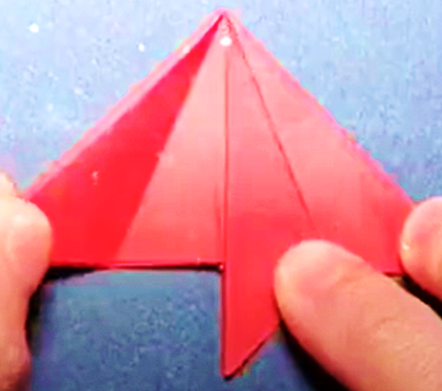 Теперь необходимо каждый уголок свернуть к центру. Все 4 уголка.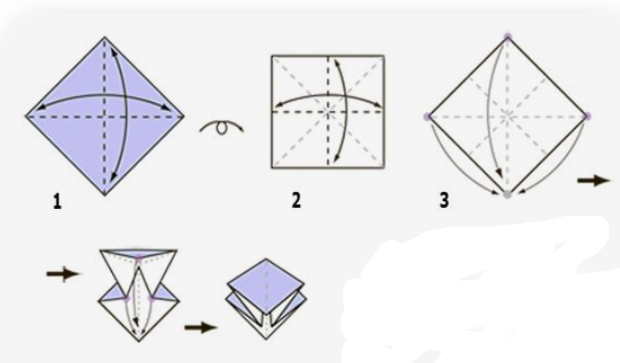 Сделать 8 заготовок.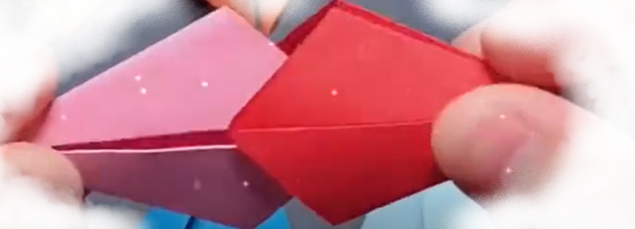 Теперь, берем клей- карандаш и наносим на уголки 1 заготовки и заводим как на рисунке.Сгибаем до треугольной формы 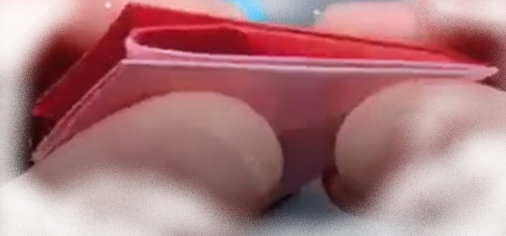 Таком образом соединяем – проклеиваем  все 8 фрагментов.Не забываем использовать зажимы (прищепки) для крепости соединения клея.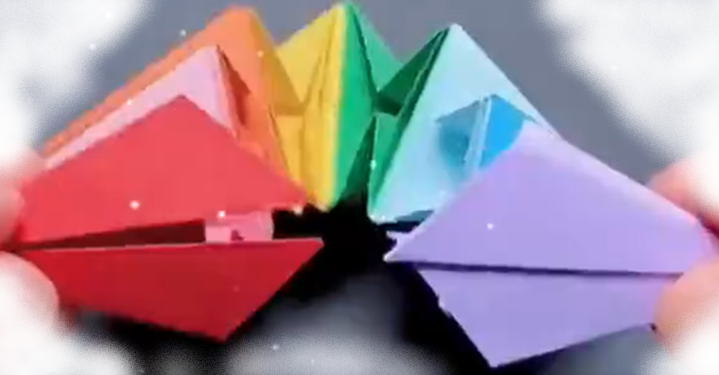 Дать несколько минут просохнуть готовой работе.Вот, что получилось!А теперь посмотрите действие вашей поделки. Она может переворачиваться в разные стороны.Рефлексия: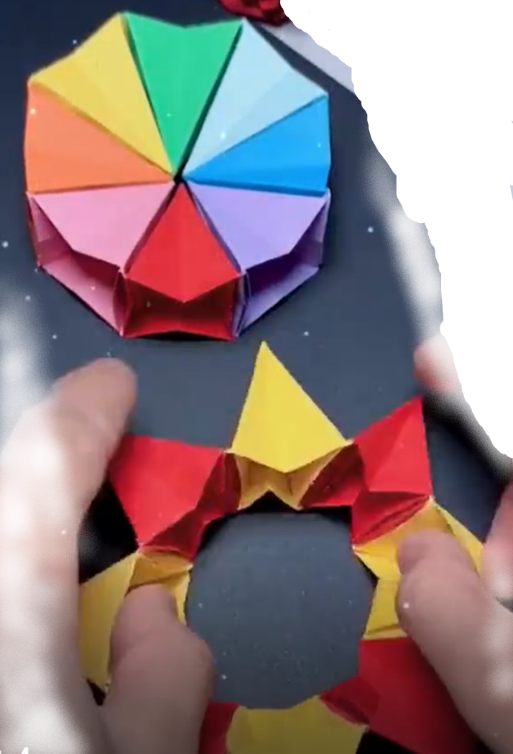 Спасибо, за вашу активную совместную работу! Эти поделки  вы можете  забрать домой.Теперь вы сами можете сделать подобные поделки.Список используемой литературы:Григорьев Д. В., Степанов П. В.. Стандарты второго поколения: Внеурочная деятельность	школьников	[Текст]:	Методический	конструктор.	Москва:«Просвещение», 2015.Цветкова	Т.Ф.	"Нетрадиционное	рисование	с	дошкольниками.	20 познавательно-игровых занятий. ФГОС", 2019 год СфераНикитина	А.В."Нетрадиционные	техники	рисования	в	детском	саду. Планирование, конспекты занятий" 2016 г. Киев.Ссылка на видеопрезентацию. https://cloud.mail.ru/public/PwNY/jtAxeGUYY